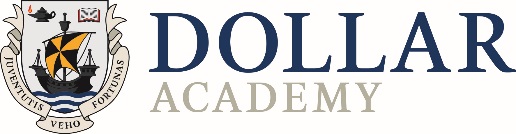 Key Academic Dates 2018-2019 Trip embargo (during the school day) until the end of September (until Friday 28th September 2018 inclusive).MidYis tests for Form II to be in the last week of November after the Form II Reporting Deadline.CAT tests for Form I to take place on Tuesday October 9th (all am).Assessment embargo from Tuesday 4th December to Thursday 13th December 2018 inclusive. Prelims to start on Monday 14th January 2019 for Form IV.Prelims to start on Thursday 17th January 2019 for Forms V and VI.Prelims to finish on Friday 25th January 2019. Study Leave for Forms V and VI to be from Thursday 17th January to Friday 25th January 2019 inclusive.Trip/fixture embargo for Forms IV to VI (during the school day) from Monday 11th March to Friday 22nd March 2019 inclusive Forms I and II examinations to take place in the two-week period from Monday 29th April to Friday 10th May 2019 (inclusive) in usual timetabled lessons.Form III examinations in the week from Wednesday 24th April to Wednesday 1st May 2019 (inclusive). [Along similar lines to Form IV prelims.]  No fixtures or trips (during the school day) for Forms I to III to take place during Forms I to III examination time.Assessment embargo to start in week beginning Monday 22nd April 2019. SQA Exam Diet 2018 from Thursday 25th April until Friday 31st May inclusive.SQA Examinations for all pupils from Wednesday 24th April to Friday 31st May 2019 inclusive. A staggered start is in operations and so Form IV pupils return on Monday 3rd June 2019, Form V pupils return on Wednesday 5th June 2019 and Form VI pupils return on Monday 10th June 2019. 